Publicado en Madrid el 19/10/2018 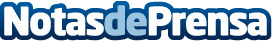 Information Builders recomienda avanzar hacia modelos de negocio que permitan monetizar el valor de la informaciónLos expertos reunidos en el Summit de Madrid subrayan la importancia de una gestión eficiente de los datos para acometer con éxito los desafíos de la digitalizaciónDatos de contacto:Information BuildersNota de prensa publicada en: https://www.notasdeprensa.es/information-builders-recomienda-avanzar-hacia Categorias: Nacional Finanzas Madrid E-Commerce Software Recursos humanos Digital http://www.notasdeprensa.es